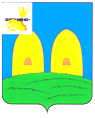 СОВЕТ ДЕПУТАТОВСЫРОКОРЕНСКОГО СЕЛЬСКОГО ПОСЕЛЕНИЯ РОСЛАВЛЬСКОГО РАЙОНА СМОЛЕНСКОЙ ОБЛАСТИР Е Ш Е Н И Еот 28.10.2022 г.                                                                                                  № 19  Об установлении порядка учета предложений по проекту решения «О внесении изменений в Устав Сырокоренского сельского поселения Рославльского района Смоленской области» и порядка участия граждан в его обсуждении В соответствии с частью 4 статьи 44 Федерального закона от 6 октября 2003 г. № 131-ФЗ «Об общих принципах организации местного самоуправления в Российской Федерации», Уставом Сырокоренского сельского поселения Рославльского района Смоленской области Совет депутатов Сырокоренского сельского поселения Рославльского района Смоленской областиР Е Ш И Л:1. Установить следующий порядок учета предложений по проекту решения «О внесении изменений в Устав Сырокоренского сельского поселения Рославльского района Смоленской области» и участия граждан в его обсуждении:1) ознакомление с проектом решения через средства массовой информации (газета «Рославльская правда»);2) прием предложений граждан в письменной форме до 21 ноября 2022 года по адресу: Смоленская область, Рославльский район, д. Новоселки, здание Администрации;3) публичные слушания по проекту решения «О внесении изменений в Устав Сырокоренского сельского поселения Рославльского района Смоленской области» назначить на 22 ноября 2022 года в 15 час. 00 мин., по адресу: Смоленская область, Рославльский район, д. Новоселки, здание Администрации.         4) утверждение изменений в Устав Сырокоренского сельского поселения Рославльского района Смоленской области на заседании Совета депутатов Сырокоренского сельского поселения Рославльского района Смоленской области;5) опубликование решения «О внесении изменений в Устав Сырокоренского поселения Рославльского района Смоленской области» в средствах массовой информации (газета «Рославльская правда»).2. Настоящее решение опубликовать в газете «Рославльская правда».Глава муниципального образованияСырокоренского сельского поселенияРославльского района Смоленской области                                         Е.И. Хаченкова